Уважаемые участники закупок!Для Вашего удобства электронными торговыми площадками ОТС и РАД реализована возможность получения оперативной информации о размещенных закупках АО «Норильсктрансгаз» и АО «Норильскгазпром».Для этого необходимо настроить Фильтр поиска тендеров на площадке ОТС, после настройки которого Вы будете получать актуальную информацию на электронный адрес по всем размещенным АО «Норильсктрансгаз» и АО «Норильскгазпром» закупочным процедурам. Чтоб настроить фильтр поиска, необходимо зайти в личный кабинет на ОТС, раздел Поставщикам – Потенциальные заказы-Тендеры. 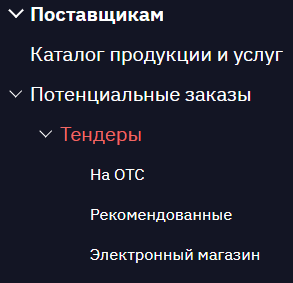 Справа в разделе Поиск и мониторинг тендеров выбрать Заказчика (Норильсктрансгаз, Норильскгазпром), Торговые площадки (ОТС, РАД). 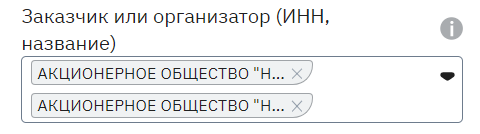 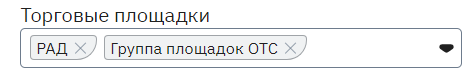 Нажать внизу «Показать».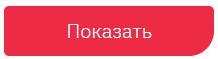 Создать название фильтру, нажав на карандаш. И нажать «Сохранить фильтр». 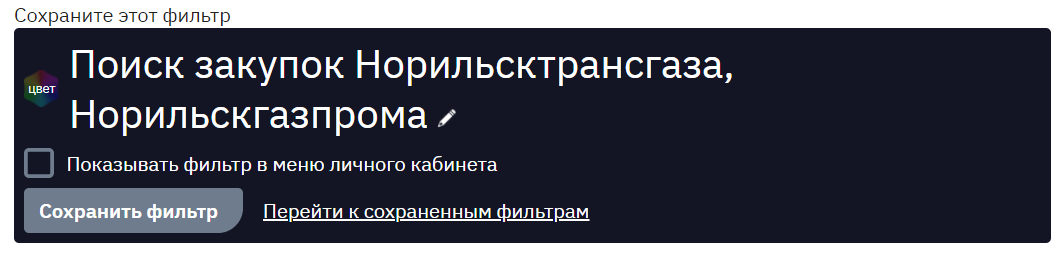 По созданному фильтру на e-mail, указанный в вашем профиле, будет поступать рассылка со списком тендеров, подходящих под условия фильтра.Ссылка на полную инструкцию по созданию Фильтров поиска: https://help.otc.ru/knowledge-bases/2/articles/80410-sozdanie-filtrov-poiskaВ случае затруднений, необходимо обратиться за помощью в техническую поддержку площадки ОТС: 8-499-653-57-02. 